 		Undrumsdal bygdekvinnelag	 	   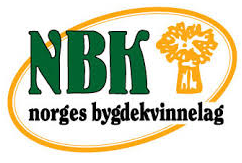 stiftet 5. mars 1939 Se vår hjemmeside www.bygdekvinnelaget.no/vf-undrumsdal eller lik oss på facebook Årsprogram for 2020 – Undrumsdal Bygdekvinnelag ønsker å være en samlingsplass i bygda. Møtene er for ALLE, mann, kvinne, medlem eller ikke, kom som du er! Vi serverer kake og kaffe, bli med på moroa du også! Det tas forbehold om programendring. De som er satt opp som vertinner, bes bytte innbyrdes hvis dato ikke passer. Førstemann på lista er ansvarlig. Nøkkel til Dalheim hentes hos Anne Bergan.Strikkekafè 2. torsdag i hver måned kl 11.00 på omgang hos deltakerne. Alle er velkomne, ta med matpakke. Kontakt Inger Langklep tlf 908 15 224. 		   ”Hyggetreff” for godt voksne (over 60 år) siste torsdag i måneden kl 1100-1400 i kjellerstua på Dalheim. Kontakt Anne Jorunn Joberg tlf 416 79 351		
Hilsen Styret i UBK v/ sekretær Tove S. Sæthre (tove@agrotera.no / 90873593) Se turer for 2020 på baksiden  Svømmekurs er overtatt av Norges Livrednings forbund. Bli med ut på tur  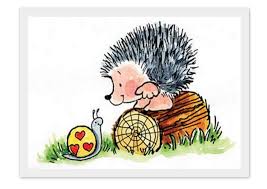 Vi kjører sammen fra Dalheim kl 11.00NårHvorHvemTemaVertinner28.1 /12.30Fylkesmuseet, Tønsberg.Gratis omvisning med guide. 
Parkering kr 20 pr t. Ta med noen!Vikingtid/
middelalderOppmøte Dalheim kl 11 for felleskjøre eller museet kl 12.3025.2/19.00DalheimKåre HoltungVegvokterIngegjerd Backe og Torunn Døvik31.3/19.00DalheimTønsberg kommuneDer barn lerEva Ouff og Anne Sundby28.4/19.00DalheimHeidi MidtflåØko bier og REKOBrit Kempe og Karin Haughem26.5/19.00KrokeborgGrøtmøte-Jorun Ouff og Ragnhild Sundby29.9/19.00Ramnes SøndreIngunn Skjeggestad. Ramnesv 849.Besøksgård/butikkKaffe og kanelsnurrer får kjøpt27.10/19.00DalheimÅrsmøteBritt Sjuve og Berit Hem24.11/19.00DalheimJulemøteOlaug Grytnes og Ellen Gjerpe Hansen3.1.2021DalheimJuletrefestKl 16-1819. AprilKyststien Vear-Melsomvik (Brunstad)10. MaiMulodden7. JuniVarnestangen28. JuniKyststien Bogen (Holmestrand nord) -Sande23. AugustKjærranåsen13. SeptemberTur til Akersvannet20. SeptemberSopptur